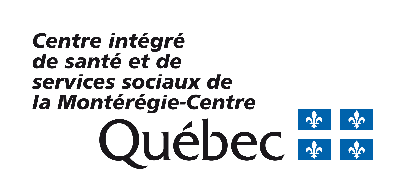 FORMULAIRE DE SATISFACTION, COMMENTAIRES ET SUGGESTIONS Identification de l’unité ou du service concerné  Identification de l’usager ou de son représentant (s’il y a lieu) Commentaires (si l’espace est insuffisant, veuillez utiliser le verso de la feuille) Commentaires (suite) Signature								 Date___________________________________________	                 	____________________________________________Coordonnées du commissariat aux plaintes et à la qualité des servicesPar courriel : 		commissaire.cisssmc16@ssss.gouv.qc.caPar télécopieur :	450 462-7979Par la poste : 		Commissariat aux plaintes et à la qualité des servicesCISSS de la Montérégie-Centre3120, boulevard TaschereauGreenfield Park (Québec) J4V 2H1   Téléphone :	450 466-5434 ou sans frais au 1 866 967-4825, poste 8884Vos renseignements personnels pourraient être utilisés pour donner suite à votre commentaire/suggestion. Le cas échéant, ils ne seront fournis qu’aux personnes concernées.Date						Unité ou service					Quart de travail    	 jour (7 h 30 à 15 h 30) 		 soir (15 h 30 à 23 h 30)  	 nuit (23 h 30 à 7 h 30)	Installation concernée					  Usager 			   Représentant de l’usagerPrénom et nom 	 Adresse							Ville			Code postal	Téléphone (domicile) 					Téléphone (autre) 	Lien avec l’usager (si requis)	 					